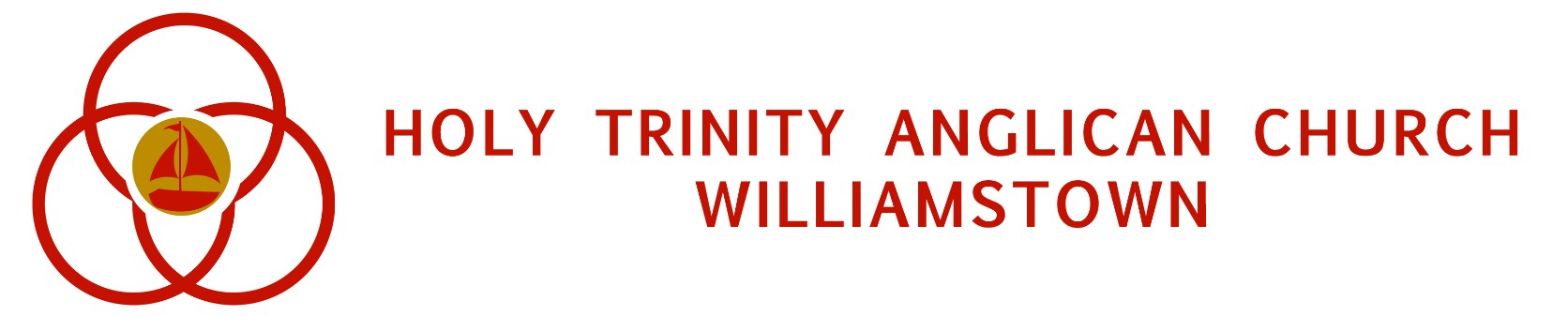 26th February 2023First Sunday in Lent8am & 10am Holy Communion 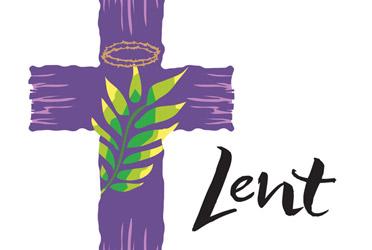 On behalf of everyone at Holy Trinity, a warm welcome to this community, a faithful Christian presence in Williamstown since 1854. Holy Trinity welcomes everyone to all services and events, regardless of age, gender, sexual orientation, race or background. We are moved by our calling as the Body of Christ to ensure all our spaces are safe places for everyone. 
Thank you for being part of our worship today. This worship service will also be available on the parish YouTube channel from Sunday, links are on our website under ‘Services’. www.htw.org.au  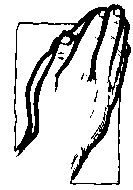 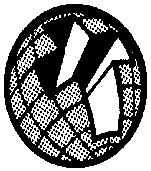 PARISH PRAYER POINTSFor The Church:The Scottish Episcopal ChurchMission Agencies of the Anglican Church of AustraliaKorowa Anglican Girls’ SchoolChrist Church DingleyIn our Community: In our parish cycle of prayer, we pray for Wilma Robarts, Sue Searls, Janice Schmidt, Malini Singh, Ann & Mark Skurrie,  Ian Stewart, Kate Strasser.We pray for those who are suffering or unwell at this time for whom prayers have been requested. Immediate need: Simon & Lesley Pratt, Justo Moscosa.Long-term need: Elliot, Zoe Bastin, Ron Bates, Ann Carey, Barb & Brett Hingston, Heather Jobling, Rev. Mike Jobling, Robert Mander, Laurie McLay, David Mc Cullogh, Marjorie Todd, John, Brent, Rev. Margaret Burt, Derek Schippers. We remember those who have recently died, and we remember those whose Years Mind anniversary of death falls at is time, Barbara Taylor.Please note that the names of those on the ‘Immediate need’ list will remain for one month only. If there is a need to move them to the ‘Long-term need’ list, please contact the parish office.   Holy Trinity Anglican Church is on Bunurong Country, the sovereign land of the Yalukit Willam people of the Kulin Nation. We recognise and honour the Indigenous custodians of this land over generations and today, and pay respect to all Elders past and present. We commit ourselves to the path of reconciliation, truth-telling, justice and healing.  Please join in the parts of this service in bold type. 
All directions to stand, sit or kneel are invitations. Please always do as you are comfortable and able.  At 10am Words for hymns are in the red hymn books or sheets provided if they are not printed here.  (please stand)At 10am Opening Hymn: TIS 585 I heard the voice of JesusGATHERING IN GOD’S NAMEThe Lord be with you. And also with you.THE SENTENCEReturn to the Lord your God, who is gracious and merciful, slow to anger, and abounding in steadfast love. Joel 2.1PRAYER OF PREPARATIONLet us pray.Almighty God, to whom all hearts are open, all desires known, and from whom no secrets are hidden: cleanse the thoughts of our hearts by the inspiration of your Holy Spirit, that we may perfectly love you, and worthily magnify your holy name, through Christ our Lord. Amen.KYRIE ELEISON (may be sung at 10am)Lord, have mercy. Lord, have mercy.Christ, have mercy. Christ, have mercy.Lord, have mercy. Lord, have mercy.THE CONFESSIONCompassion and forgiveness belong to the Lord our God, though we have rebelled and wandered far off.Silence may be kept.Let us confess our sins in penitence and faith, confident in God's forgiveness.Merciful God, our maker and our judge, we have sinned against you in thought, word, and deed, and in what we have failed to do: we have not loved you with our whole heart; we have not loved our neighbours as ourselves; we repent, and are sorry for all our sins. Father, forgive us. Strengthen us to love and obey you in newness of life; through Jesus Christ our Lord. Amen.ABSOLUTIONAlmighty God who has promised forgiveness to all who turn to God in faith: pardon you and set you free from all your sins, strengthen you in all goodness and keep you in eternal life, through Jesus Christ our Lord. Amen.THE COLLECTGracious God, out of your love and mercy you breathed into dust the breath of life, creating us to serve you and one another: call forth our penitence and acts of love, and strengthen us to face our mortality, so that we may look with confidence for your salvation; through Jesus Christ our Lord, who lives and reigns with you and the Holy Spirit, one God, now and for ever. Amen.THE MINISTRY OF THE WORD (please sit)The First Reading Genesis 2.15-17: 3.1-7. Read by Val Dripps at 8am & Chris Ringrose at 10am.The Lord God took the man and put him in the garden of Eden to till it and keep it. And the Lord God commanded the man, ‘You may freely eat of every tree of the garden; but of the tree of the knowledge of good and evil you shall not eat, for in the day that you eat of it you shall die.’ Now the serpent was more crafty than any other wild animal that the Lord God had made. He said to the woman, ‘Did God say, “You shall not eat from any tree in the garden”?’ The woman said to the serpent, ‘We may eat of the fruit of the trees in the garden; but God said, “You shall not eat of the fruit of the tree that is in the middle of the garden, nor shall you touch it, or you shall die.”’ But the serpent said to the woman, ‘You will not die; for God knows that when you eat of it your eyes will be opened, and you will be like God, knowing good and evil.’ So when the woman saw that the tree was good for food, and that it was a delight to the eyes, and that the tree was to be desired to make one wise, she took of its fruit and ate; and she also gave some to her husband, who was with her, and he ate. Then the eyes of both were opened, and they knew that they were naked; and they sewed fig leaves together and made loincloths for themselves.For the Word of the Lord. Thanks be to God.Psalm 321 Blessed are those whose sin is forgiven:whose iniquity is put away.2 Blessed are those to whom the Lord imputes no blame:and in whose spirit there is no guile.3 For whilst I held my tongue:my bones wasted away with my daily complaining.4 Your hand was heavy upon me day and night:and my moisture was dried up like a drought in summer.5 Then I acknowledged my sin to you:and my iniquity I did not hide;6 I said ‘I will confess my transgressions to the Lord’:and so you forgave the wickedness of my sin.7 For this cause shall everyone that is faithfulmake their prayer to you in the day of trouble:and in the time of the great water-flood,it shall not come near them.8 You are a place to hide me in,you will preserve me from trouble:you will surround me with deliverance on every side.9 ‘I will instruct you, and direct you in the way that you should go:I will fasten my eye upon you, and give you counsel.10 ‘Be not like horse or mule, that have no understanding:whose forward course must be curbed 
with bit and bridle.’11 Great tribulations remain for the ungodly:but whoever puts their trust in the Lord,mercy embraces them on every side.12 Rejoice in the Lord, you righteous, and be glad:and shout for joy, all you that are true of heart.The Second Reading: Romans 5.12-21. Read by Val Dripps at 8am & Chris Ringrose at 10am.Therefore, just as sin came into the world through one man, and death came through sin, and so death spread to all because all have sinned— sin was indeed in the world before the law, but sin is not reckoned when there is no law. Yet death exercised dominion from Adam to Moses, even over those whose sins were not like the transgression of Adam, who is a type of the one who was to come. But the free gift is not like the trespass. For if the many died through the one man’s trespass, much more surely have the grace of God and the free gift in the grace of the one man, Jesus Christ, abounded for the many. And the free gift is not like the effect of the one man’s sin. For the judgement following one trespass brought condemnation, but the free gift following many trespasses brings justification. If, because of the one man’s trespass, death exercised dominion through that one, much more surely will those who receive the abundance of grace and the free gift of righteousness exercise dominion in life through the one man, Jesus Christ. Therefore just as one man’s trespass led to condemnation for all, so one man’s act of righteousness leads to justification and life for all. For just as by the one man’s disobedience the many were made sinners, so by the one man’s obedience the many will be made righteous. But law came in, with the result that the trespass multiplied; but where sin increased, grace abounded all the more, so that, just as sin exercised dominion in death, so grace might also exercise dominion through justification leading to eternal life through Jesus Christ our Lord.For the Word of the Lord. Thanks be to God.(please stand)At 10am Gradual Hymn: TIS 647 Comfort, Comfort.The Gospel according to St. Matthew 4.1-11.Glory to you, Lord Jesus Christ.Then Jesus was led up by the Spirit into the wilderness to be tempted by the devil. He fasted for forty days and forty nights, and afterwards he was famished. The tempter came and said to him, ‘If you are the Son of God, command these stones to become loaves of bread.’ But he answered, ‘It is written, “One does not live by bread alone, but by every word that comes from the mouth of God.” ’Then the devil took him to the holy city and placed him on the pinnacle of the temple, saying to him, ‘If you are the Son of God, throw yourself down; for it is written, “He will command his angels concerning you”, and “On their hands they will bear you up, so that you will not dash your foot against a stone.”’ Jesus said to him, ‘Again it is written, “Do not put the Lord your God to the test.”’ Again, the devil took him to a very high mountain and showed him all the kingdoms of the world and their splendour; and he said to him, ‘All these I will give you, if you will fall down and worship me.’ Jesus said to him, ‘Away with you, Satan! for it is written, “Worship the Lord your God, and serve only him.” ’ Then the devil left him, and suddenly angels came and waited on him.For the Gospel of the Lord. Praise to you Lord Jesus Christ.(please sit)THE SERMON					Rev. Elizabeth Murray, vicarA time of silence is keptAFFIRMATION OF FAITH (please stand)We believe in one Lord, Jesus Christ, the only Son of God,eternally begotten of the Father, God from God, Light from Light, true God from true God, begotten, not made, of one Being with the Father; through him all things were made.For us and for our salvation he came down from heaven, was incarnate of the Holy Spirit and the virgin Mary and became truly human. For our sake he was crucified under Pontius Pilate; he suffered death and was buried. On the third day he rose again in accordance with the Scriptures; he ascended into heaven and is seated at the right hand of the Father. He will come again in glory to judge the living and the dead, and his kingdom will have no end.We believe in the Holy Spirit, the Lord, the giver of life, who proceeds from the Father and the Son, who with the Father and the Son is worshipped and glorified, who has spoken through the prophets. We believe in one holy catholic and apostolic Church. We acknowledge one baptism for the forgiveness of sins.We look for the resurrection of the dead,and the life of the world to come. Amen.THE PRAYERS (please sit or kneel) Led by the Vicar.The response is usually . . . in your mercy. Hear our prayer. This time of prayer concludes withAlmighty God you have promised to hear our prayers,Grant that what we have asked in faith we may by your grace receive, through Jesus Christ our Lord. Amen.THE GREETING OF PEACE (please stand)We are the body of Christ. His spirit is with us.The peace of the Lord be always with you. And also with you.Offerings – A collection will be taken up at this timeDonations to support the life & work of Holy Trinity are most welcome. We rely on your generosity. Cash donations & cheques can be left in the plate. Cashless giving options: Direct EFT details: BSB: 033100; Account number: 490175; or go to www.htw.org.au and click on ‘Donate now’.Offertory Hymn: TIS 689 Lord, hear my prayingTHE OFFERTORYBlessed are you, Lord, God of all creation. Through your goodness we have these gifts to share. Accept and use our offerings for your glory and for the service of your kingdom.Blessed be God forever.THE GREAT THANKSGIVINGThe Lord be with you. And also with you.Lift up your hearts. We lift them to the Lord.Let us give thanks to the Lord our God.It is right to give our thanks and praise.The prayer continues…forever praising you and saying:Holy, holy, holy Lord, God of power and might, heaven and earth are full of your glory. Hosanna in the highest.Blessed is he who comes in the name of the Lord.Hosanna in the highest.The prayer continues… Let us proclaim the mystery of faith.Christ has died. Christ is risen. Christ will come again.The prayer continues…in songs of never ending praise:Blessing and honour and glory and power are yours for ever and ever.  Amen.As our Saviour Christ has taught us, we are confident to pray:Our Father in heaven, hallowed be your name, your kingdom come, your will be done, on earth as in heaven. Give us today our daily bread. Forgive us our sins as we forgive those who sin against us. Save us from the time of trial and deliver us from evil. For the kingdom, the power, and the glory are yours now and forever.  Amen.HOLY COMMUNIONAs this bread was once many grains which have been gathered together and made one bread, 
so may your church be gathered from the ends of the earth into your kingdom.Jesus, Lamb of God, have mercy on us.Jesus, bearer of our sins, have mercy on us.Jesus, redeemer of the world, grant us your peace.The gifts of God for the people of God. Come let us take this holy sacrament in remembrance that Christ died for us, and feed on him in our hearts by faith with thanksgiving.All baptised Christians are welcome to receive communion. 
If you require a gluten-free wafer, please let the priest know. 
If you do not wish to receive communion and would like to receivea blessing, please also come forward and indicate to the priest your desire for a blessing by crossing your arms in front of you.  Prayers of Anointing & Healing are available at this time, when all have received communion. Please wait in the front pew near the candle stand to indicate this wish.Communion is distributed with these or similar wordsThe body of Christ the bread of heaven keep you in eternal life. Amen.The blood of Christ the cup of salvation keep you in eternal life. Amen. PRAYER AFTER COMMUNIONThe priest leads the prayer Compassionate and loving God, through your Son Jesus Christ you have fed us and have reconciled your people to yourself. Following his example of fasting and prayer, may we obey you with willing hearts and serve one another in holy love. Take us and use us to love and serve you and all people, in the power of your Spirit and in the name of your Son, Jesus Christ our Lord. Amen.Notices may be given(please stand)At 10am Final Hymn: TIS 650 Brother, Sister let me serve youTHE BLESSING Christ our Saviour draw you to himself, that you may find in him crucified a sure ground for faith, a firm support for hope, and the assurance of sin forgiven and the blessing of God almighty, Holy Eternal Majesty, Holy Incarnate Word, Holy Abiding Spirit, be among you and remain with you always. Amen.Go in peace to love and serve the Lord. In the name of Christ. Amen.All are welcome to join us for refreshments and conversation after our worship, Cocoa Latte café in Ferguson St after 8am, in the Parish Centre after 10am.LENTEN STUDIES: Lord, I’m Serious this Lent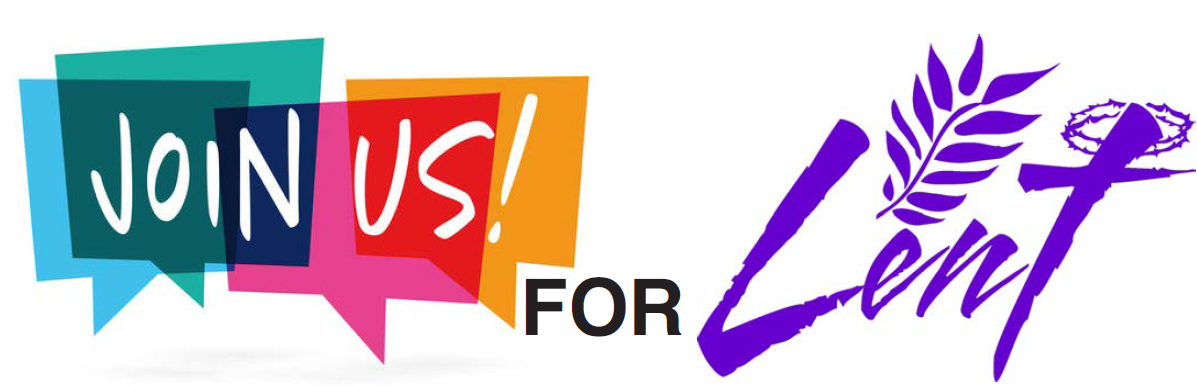 SARTS THIS WEEKWednesdays 1st, 8th, 15th, 22nd, 29th March 2023
7.30-9pm in the Parish Centre.WEEK 1 - Temptation
WEEK 2 - Being Transformed and Transfigured
WEEK 3 - Water and Food
WEEK 4 - Faith, Hope and Love
WEEK 5 - New and Redeemed LifeAll welcome to any or all of the sessions. The book for this study costs $10.95. Books are available for collection today or at any of the Lenten Study session. Some subsidised copies are available.PARISH NEWsTHANK YOU……to all those who supported the fundraiser outing at The Village this week. This initiative came from by the Textile and Design Group. With your support $500 has been raised to fund the creative effort that add to our worship space and outreach.SAFE MINISTRIES INFORMATION SESSIONThe Anglican Diocese of Melbourne takes seriously the need to protect all people from harm and abuse and ensure that our church community are safe places for all. NEXT Sunday 5th March 2-4pm, Rev. Elizabeth will lead an information session for us. All parishioners and volunteers, including those who help with Community Lunches are strongly encouraged to attend in the Parish Centre. If you can’t attend this session in person, there are online options available that will cover the same material, just ask Elizabeth for details vicar@htw.org.au 0419 106 457.HARVEST LUNCH FUNDRAISER SUNDAY 19 MARCHOn Sunday 19th March the church celebrates Mothering Sunday – Mother Church and all mothers – with a break in the Lenten Fast. Combining this happy occasion with a celebration of Mother Earth, you are invited to join us for A Harvest Thanksgiving Lunchat 12 noon in the parish Centre.This will be a buffet lunch of two courses (BYO is permitted) tickets $30per person. Places are limited (tables for 6). 
Please apply before 9th March either online as below or signing the notice in church. Please note whether vegetarian and/or gluten free is required. Tickets available at https://www.trybooking.com/CFXWS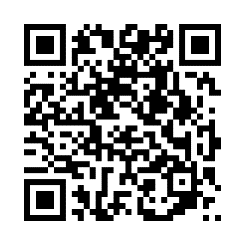 For those not wishing to return home after the 10am service, there will be Morning Tea in the church and the Trinity Trio+ will play.FUNDRAISER CONCERT SUNDAY 26 MARCH 2pm And speaking of music, please join us for an Autumn afternoon of wonderful music featuring The Western Region Concert Band. Tickets $15 through Trybooking https://www.trybooking.com/CFXWX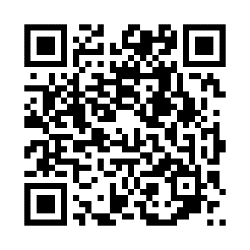 A perfect occasion to welcome family, friends and neighbours into our beautiful church space. All welcome.This will also be your opportunity to see our vicar in her volunteer musician role.Parishioners preferring to pay cash for tickets, please see Rev. Elizabeth.WORLD DAY OF PRAYEREvery year, Christian women from different parts of the world prepare resources for a day of solidarity and prayer. Local church then join together in Ecumenical worship. This year the resources were prepared in Taiwan, and you are invited to a service thisFriday 3 March 2023, 2pm St Stephen’s Uniting Church 179 Melbourne Road, Williamstown. WILMA’S PRESERVESWilma has: Cumquat Marmalade, Tomato Chutney, Apricot Jam3 fruits Marmalade, & other varieties for sale at the back of the Church.ANNUAL EASTER BULB FUNDRAISERCatalogues for the Bulb Fundraiser are available. If you know someone who is interested in purchasing bulbs, take a copy for them and help support the work and life of the parish.CONVERSATIONS AT THE CENTREThere is no Conversation scheduled for March, but all are welcome to join in our Lenten Studies for any or all of the Wednesday evenings in March. A full Conversations schedule for 2023 will be finalized soon.AND THANK YOU……to those who came along to the Pancake Night on Shrove Tuesday. Small in number, but big in spirit it was a most pleasant evening thanks to the cooks and set up/pack up crew.BIRTHDAYS 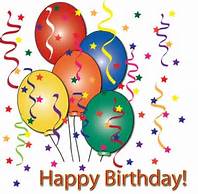 27th 		Feb. Rita Northwood.Htw GroupsTEXTILE & DESIGN GROUPThis group of keen and creative makers meets on the 4th Saturday of the month, 2pm in the Parish Centre. Anyone interested in all things design and textile that add to our worship space is welcome to come along. Next gathering Saturday 25th March.WOMEN OF HOLY TRINITY (WOHT)WOHT meets on the second Thursday of the month 7.30-9.30pm. Please contact Barb Hingston (0424 466 405 - text if you can't get through on the phone), or Delia Paul (0432 562 454), for more info. Much of our communication is through a WhatsApp group, so ask Barb or Delia about joining. Next gathering is Thursday 9th March (place tbc).GARDENING GROUPKeen and diligent gardeners meet anytime between 9.30am–2.30pm on the second Saturday of each month. All welcome to help with tasks for all levels of ability and energy in and around the church and vicarage grounds. Next month is the 5th March, due to the long weekend.MEN’S CHURCH GROUP (MCG)MCG has started back. For more information, contact Scott Phillips, Authorised Lay Minister, sphillips@kpcl.com.au 
0411 751 755. The next gatherings are in March, THIS Friday 3rd 7.30pm at ‘Stag’s Head Hotel’, Corner Cecil and Ann Streets, and THIS Saturday 4th 7.30am for breakfast at ‘My Coffee House’ 
25 Ferguson St. ADA CAMBRIDGE BOOK GROUPNext gathering details coming soon… Our current book is Mary’s Last Dance, by Mary Li.DATES FOR THE DIARY 2023Sunday 19th March Harvest Festival Fundraiser Lunch 12-2pm
https://www.trybooking.com/CFXWSSunday 26th March Concert in the Church 2pm
https://www.trybooking.com/CFXWXSunday 2nd April Palm Sunday 10am start at Holy Trinity for Blessing of Palms, then process to Electra St Uniting Church for combined worship (No 8am worship that day) Daylight Saving Time endsThursday 6th April Maundy Thursday 7pmFriday 7th April Good Friday 9amSunday 9th April 6am & 10amSunday 28th May PentecostSunday 4th June Trinity Sunday Feast of Naming Bishop Kate visiting, 10amSunday 8th October St. Francis Pet Blessing 2.30-3.30pmThursday 2nd November All Souls Reflective worship 7pmSunday 12th November Remembrance Sunday Lighting of the Lamp 7pmSunday 26th November Annual Parish Meeting 11.30amSunday 24th December Fourth Sunday of Advent AND Christmas Eve (Rev. Elizabeth will welcome your views about morning worship that day)	Nativity Service 6pm	Midnight Mass 11pmMonday 25th December Christmas Day 9amWHAT’S HAPPENINGFEBRUARY26th		8 & 10am	Holy Communion		12noon		BaptismMARCH1st		10am		Holy Communion7.30-9pm	Lenten Studies2nd 		6.30pm		Parish Council meeting3rd		10am-1pm	Community Lunches2pm	World Day of Prayer at St Stephen’s Uniting Church – Focus for 2023, Taiwan7.30pm		Men’s Church Group (MCG) Pub4th		7.30am		Men’s Church Group (MCG) Breakfast5th 		8 & 10am	Holy Communion		2-4pm		Safe Ministries information session7th-9th	Diocesan Conference ‘Leading your Church into Growth’, vicar attending 8th		10am		Holy Communion7.30-9pm	Lenten Studies9th		7.30-9.30pm	Women of Holy Trinity (WOHT) 10th		10am-1pm	Community Lunches11th		9.30am-2.30pm Gardening Group12th		8 & 10am	Holy Communion15th		10am 		Holy Communion7.30-9pm	Lenten Studies17th		10am-1pm	Community Lunches		12noon		Village Holy Communion 19th		8 & 10am	Holy Communion – Mothering Sunday		12noon		Baptism		12-2pm		Harvest Thanksgiving Fundraiser LunchPARISH ROSTERSUNDAY: 26TH February – 1st Sunday in Lent. Readers: Val Dripps at 8am, Chris Ringrose at 10am.First Reading: Genesis 2.15-17, 3.1-7.Psalm: 32.Second Reading: Romans 5. 12-21.Gospel: Matthew 4.1-11.Intercessor: The Vicar at 8am, The Vicar at 10am.Eucharistic Assistant: xxxxLiturgical Minister 10am: Tom Verghese.??Welcomers/Sidespersons: Russel Dripps at 8am, Jill Ringrose at 10am.Morning Tea after 10am: Pamela Mc Fadyen.Flowers: There are no flowers in Lent.NEXT SUNDAY: 5TH March – 2nd Sunday in Lent.Readers: Judy White, at 8am, Liz White at 10am.First Reading: Deut 26:1-11.Psalm: 121.Second Reading: Romans:  4.1-56-12 13-17.      Gospel: John 3.1-17.Intercessor:  at 8am, TBA at 10am.Eucharistic Assistant: Ingrid Dodd.Liturgical Minister 10am: Welcomers/Sidespersons Wilma Robarts at 8am, at 10am.Morning Tea after 10am: If you need to make a swap to your roster, please do, but please also let Pamela know in the Parish Office office@htw.org.au  93975330. Thank you.Safe Ministry is God-honouring, life-giving, harm freeWe strongly condemn any form of abuse and are committed to safeguarding children and vulnerable people, speaking out against violence, and ensuring our spaces are safe for everyone. If you would like to raise any concerns, please contact the independent Professional Standards Body, Kooyoora. 
1800 135 246 enquiries@kooyoora.org.au 
If anyone is in immediate danger, call 000.Safe Ministry is God-honouring, life-giving, harm freeWe strongly condemn any form of abuse and are committed to safeguarding children and vulnerable people, speaking out against violence, and ensuring our spaces are safe for everyone. If you would like to raise any concerns, please contact the independent Professional Standards Body, Kooyoora. 
1800 135 246 enquiries@kooyoora.org.au 
If anyone is in immediate danger, call 000.THE PARISH AT A GLANCEVicar: Rev Elizabeth MurrayEmail: vicar@htw.org.au Phone: 0419 106 457Day off MondayTHE PARISH AT A GLANCEVicar: Rev Elizabeth MurrayEmail: vicar@htw.org.au Phone: 0419 106 457Day off MondayPARISH OFFICE: office@htw.org.au (03) 9397 5330 Tuesday 10am-12pm, Wednesday 2-5pm, Thursday 10am-5pmPOSTAL: PO Box 515, Williamstown 3016LOCATION: 255 Nelson Place, Williamstown 30316WEBSITE: www.htw.org.auPARISH OFFICE: office@htw.org.au (03) 9397 5330 Tuesday 10am-12pm, Wednesday 2-5pm, Thursday 10am-5pmPOSTAL: PO Box 515, Williamstown 3016LOCATION: 255 Nelson Place, Williamstown 30316WEBSITE: www.htw.org.auOUR TEAM OF VOLUNTEERSThese people give their time and talents to supporting the life of the parishOUR TEAM OF VOLUNTEERSThese people give their time and talents to supporting the life of the parishWardens:Scott Phillips ………...……… 0411 751 755Jill RingroseAuthorised Honorary Lay Minister:Scott Phillips …………………  0411 751 755Treasurer:Laurence Gray ………………. 0431 322 490Bookkeeper:Ian Stewart …………………... 0438 070 439Pastoral Care:Janice Schmidt………………. 0409 180 144Parish Office, Baptism Arrangements & Weddings:Pamela Mc Fadyen Parish Office Hours......………9397 5330The Pilot, Parish Journal:Kate Strasser …………………0417 396 265Community Lunch Program:Wilma Robarts ………………. 0409 862 292Anglicare Emergency Relief:Carol Willis ……………..….     0439 458 096Organist (Weddings & Funerals): John Rivers …………..…….    0473 028 187Women of Holy Trinity:Barb Hingston  ……………….. 0424 466 405      Ada Cambridge Book Group:Wilma Robarts …………….   0409 862 292Textile & Design Group:Joan Crook …………………..    9393 9478Interfaith Dialogue:Scott Phillips ………………..  0411 751 756Synod Representatives:Val Dripps ………………….   0412 372 524Scott Phillips ……………...    0411 751 755Elections for Synod reps to be held in 2023HOLY TRINITY PASTORAL CAREThe Parish is divided into zones to cover the wide areas of pastoral care.For those living in the Village & Nursing Homes: Rev. Elizabeth MurrayWilliamstown Central: Valerie Dripps 0412 372 524Victoria St/Hannan St areas: Ann Hodges 0417 581 662Newport/The Strand: Janice Schmidt 0409 180 144Pt Cook/Altona Meadows: Rev. Margaret Burt 0432 711 336If you are in need or know of someone who needs help, please contact either the above person in your area or call the vicar.HOLY TRINITY PASTORAL CAREThe Parish is divided into zones to cover the wide areas of pastoral care.For those living in the Village & Nursing Homes: Rev. Elizabeth MurrayWilliamstown Central: Valerie Dripps 0412 372 524Victoria St/Hannan St areas: Ann Hodges 0417 581 662Newport/The Strand: Janice Schmidt 0409 180 144Pt Cook/Altona Meadows: Rev. Margaret Burt 0432 711 336If you are in need or know of someone who needs help, please contact either the above person in your area or call the vicar.